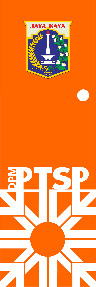 		Bidang KesehatanChecklist PersyaratanKelengkapan Berkas: CatatanKet : Mohon memberi catatan apabila pemohon datang lebih dari satu kali atau mengalami hambatan dalam langkah prosedurNo.                /Izin Praktik Bidan (Praktik Perorangan)KewenanganKecamatanPengertianBukti tertulis yang diberikan oleh pemerintah daerah kabupaten/kota kepada Bidan sebagai pemberian kewenangan untuk menjalankan praktik kebidanan.Dasar HukumPeraturan Menteri Kesehatan Nomor 28 Tahun 2017Diajukan Melalui WebJakevoNoPersyaratanAdaTidakada1Menginput Formulir  Izin Praktik Bidan (Fasilitas Kesehatan) secara elektronik melalui jakevo.jakarta.go.id2Identitas Pemohon/Penanggung Jawab (Scan Asli)WNI : Kartu Tanda Penduduk (e-KTP)3Jika dikuasakanSurat kuasa di atas kertas bermaterai sesuai peraturan yang berlaku dan KTP-el orang yang diberi kuasa4Pasfoto berwarna terbaru ukuran 4x6 cm sebanyak 3 (tiga) lembar5Surat Tanda Registrasi (STR) yang masih berlaku (Scan yang dilegalisasi), jika e-STR (lampiran Scan Asli)6Ijazah (Scan Asli)7Sertifikat Pendidikan dan Pelatihan (kontrasepsi, APN PONED, dan lain-lain) yang diselenggarakan oleh institusi pendidikan nasional atau organisasi profesi terkait yang diakui oleh pemerintah (Scan Asli)8Surat kerjasama pengelolaan limbah medis padat dan cair dengan pihak ketiga9Rekomendasi dari organisasi profesi10Surat pernyataan di atas kertas bermaterai sesuai peraturan yang berlaku dari pemohon yang menyatakan:Akan bekerja sama dengan puskesmas kecamatan setempatTidak melakukan tindakan aborsiAkan melakukan penapisan pada ibu bersalinMentaati peraturan yang berlaku dan melaksanakan etika profesi11Surat Pernyataan memiliki tempat kerja/praktik di praktik mandiri (bermaterai sesuai peraturan yang berlaku)12Surat keterangan dari pimpinan bagi PNS atau TNI atau POLRI13Foto lokasi tempat praktik (tampak muka dan tampak dalam)14Proposal teknis yang dilengkapi dengan:Denah lokasi dengan situasi sekitar tempat praktikDenah ruang praktikData kelengkapan alat medis dan non medisData obat yang tersediaDaftar tarif dan jenis pelayanan15Bukti Kepemilikan TanahJika Milik PribadiSertifikat Tanah/ Akte Waris/ Akte Hibah/ Akte Jual Beli (AJB), bila bukan atas nama pemohon, lampirkan data pendukungJika tanah atau bangunan disewa:Perjanjian sewa-menyewa tanah atau bangunanSurat pernyataan diatas kertas bermaterai Rp sesuai peraturan yang berlaku dari pemilik tanah atau bangunan yang menyatakan tidak keberatan tanah atau bangunan digunakanKartu Tanda Penduduk (KTP) pemilik tanah atau bangunan (Scan Asli)16Surat Pernyataan Kesanggupan Pengelolaan Dan Pemantauan Lingkungan Hidup (SPPL)17Persetujuan tetangga (kiri, kanan, depan, belakang disertai KTP)NoLangkah ProsedurTgl DiterimaTgl PenyelesaianParaf1Front Office2Tim TeknisSurvey / Tidak Survey3Kasubag TU4Kepala Unit PTSP5Petugas penomeran6Front OfficeWaktu PenyelesaianBiaya RetribusiMasa Berlaku7 Hari KerjaRp 0,-Sesuai STR